2960 с. Гърмен, общ. Гърмен; тел.0751/93 900; факс: 0752/214 000; e-mail:dlgarmen@abv.bgДЕКЛАРАЦИЯ	Долуподписаният /-ната/ ...................................................... с л.к. №........................, издадена на .........................от МВР, в качеството ми на ........................................................... с БУЛСТАТ/ЕИК..............................................., със седалище и адрес на управление............................................................................. – участник в търг с явно наддаване за продажба на ПРОГНОЗНА ДЪРВЕСИНА добита на временен склад, на територията на ТП „ДГС/ДЛС.......................” в обект №...............	Съгласно чл. 58, ал. 1, т. 3 и съгласно чл. 74 (5) от Наредба за условията и реда за възлагане изпълнението на дейности в горските територии  - държавна и общинска собственост, и за ползването на дървесина и недървесни горски продуктиДЕКЛАРИРАМ, ЧЕ:Не съм осъден с влязла в сила присъда за престъпление по чл. 194-217, 219-260, 301-307, 321 и 321а от Наказателния кодекс.Не съм свързано лице по смисъла на § 1, т. 1 от допълнителната разпоредба на ЗПУКИ с директора на Югозападно държавно предприятие – гр. Благоевград и ТП „ДГС/ДЛС...................”.Не съм обявен в несъстоятелност и не съм в производство по несъстоятелност.Не съм в производство по ликвидация.Не съм сключил договор с лице по чл. 21 на ЗПУКИ.Не съм лишен от право да упражнява търговска дейност.Нямам парични задължения към държавата и към Югозападно държавно предприятие – гр. Благоевград и ТП „ДГС/ДЛС........................”, установени с влязъл в сила акт на компетентен държавен орган.Запознат съм с всички условия и предмета на настоящия търг, както и с Проекто-договора.Задължавам се да спазвам условията за участие в търга и всички действащи норми и стандарти, които се отнасят за търга.Задължавам се да не разпространявампо никакъв повод и под никакъв предлог данните за търга.Известно ми е, че за неверни данни нося наказателна отговорност по чл. 313 от Наказателния кодекс.Дата:							ДЕКЛАРАТОР: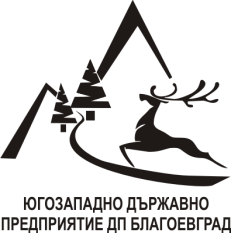 МИНИСТЕРСТВО НА ЗЕМЕДЕЛИЕТО, ХРАНИТЕ И ГОРИТЕ“ЮГОЗАПАДНО ДЪРЖАВНО ПРЕДПРИЯТИЕ” ДП       ТП “ДЪРЖАВНО ГОРСКО СТОПАНСТВО ГЪРМЕН”